Уважаемые жители Краснокамского городского округа, жители МЖК! Просим Вас поддержать проект «Обустройство детской площадки «Дружба» между домами по ул. Калинина, 22 и пр. Рябиновый, 5 гор. Краснокамск.
Предлагается установить детский игровой комплекс «Тропики», спортивный комплекс «Рукоходы с баскетбольным кольцом», песочницу, качалку-балансир, две качели металлические на цепях, карусель с шестью сиденьями, качели с навесом, две лавочки и две урны, а так же теннисный стол. Проект получился  яркий, красочный, учтен возрастной ценз и безопасность объектов. Детская площадка «Дружба» станет украшением района «МЖК», дети и взрослые смогут больше времени проводить с детьми. Рядом с площадкой совсем не давно построили новый дом, ребята смогут дружить и играть все вместе. Площадка послужит позитивному настроению и развитию спортивного направления жителей микрорайона, а так будет отражать особую индивидуальность, будет служить украшением «МЖК».
Сумма проекта - 1 568 959,84 руб.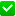 К сбору граждан - 78 447,99 руб.
Руководитель инициативной группы – Милованова Ирина Николаевна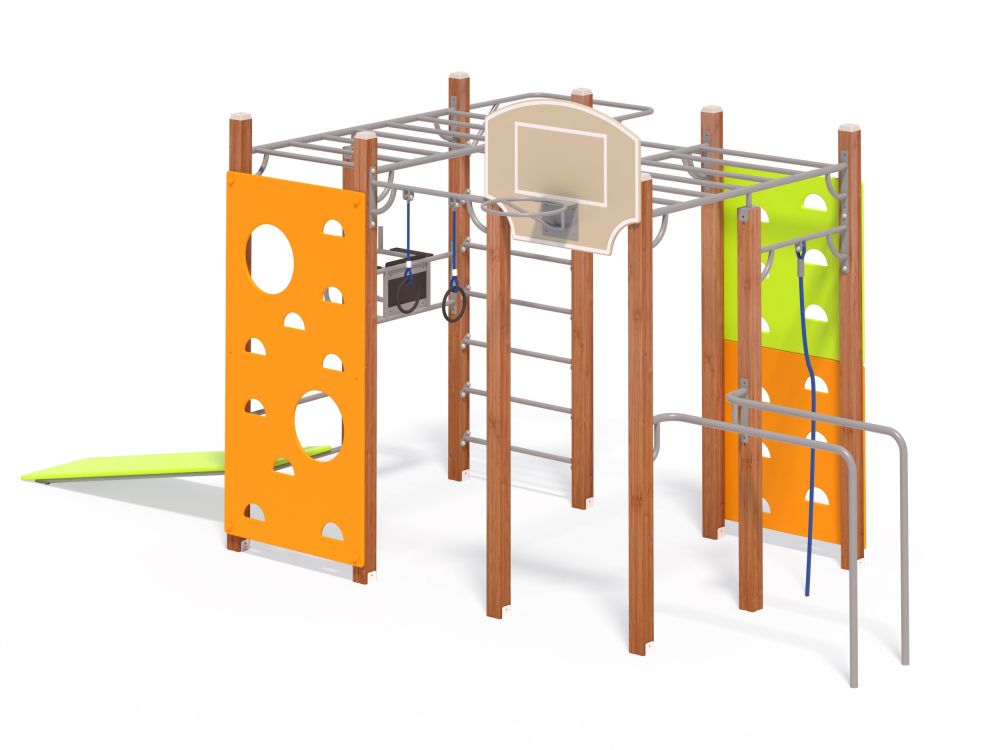 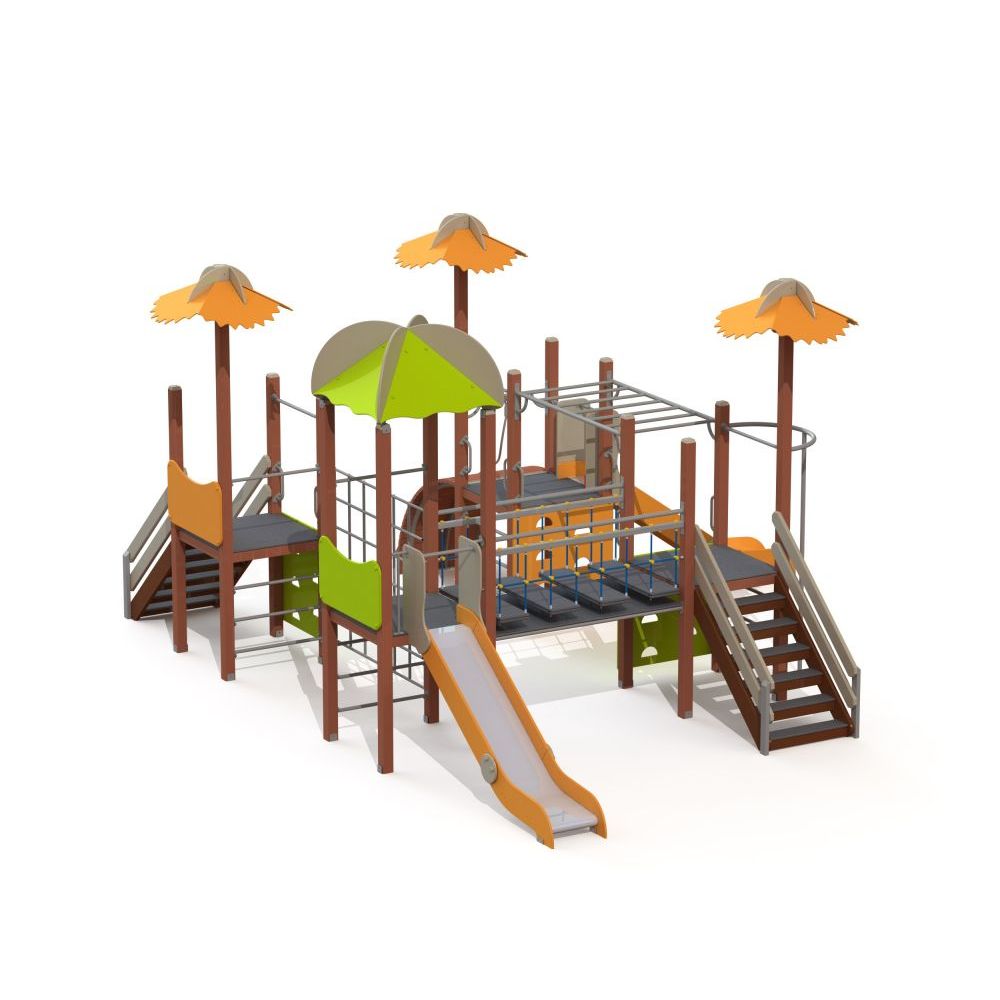 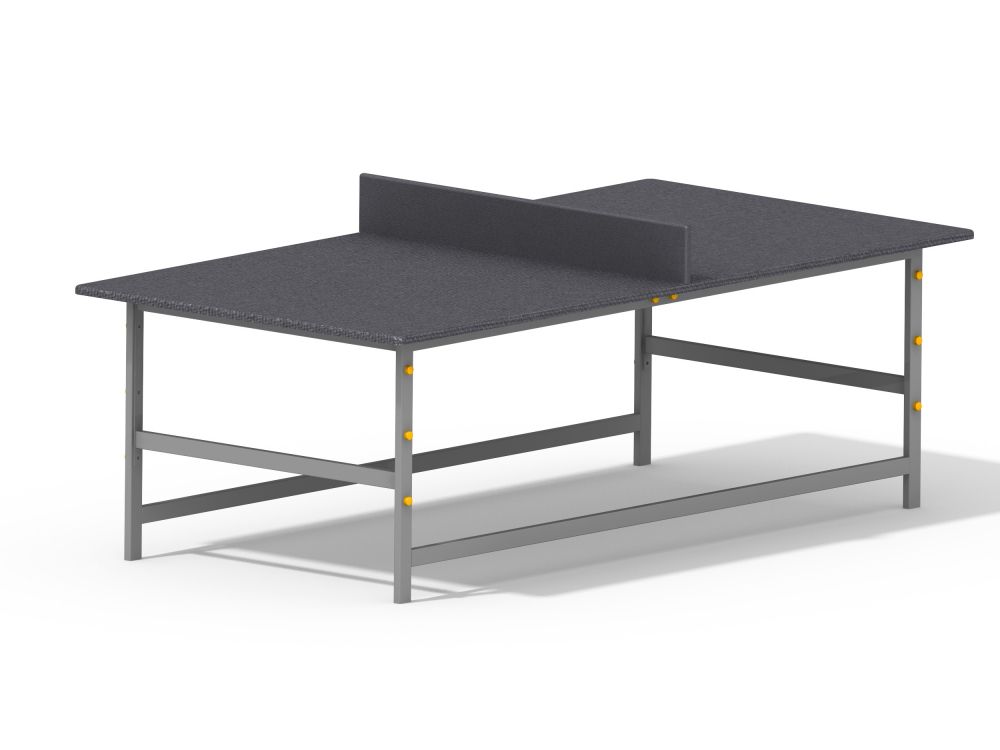 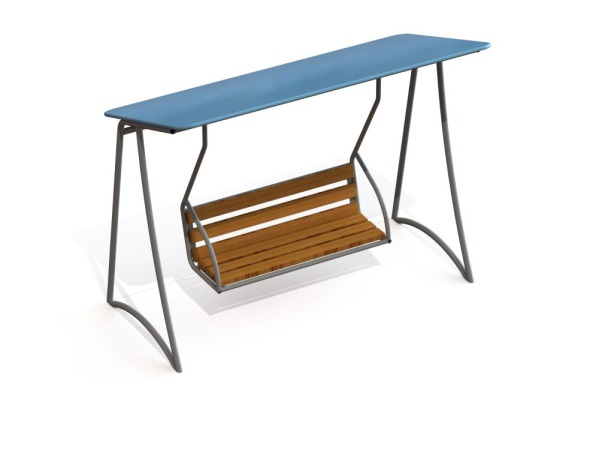 